ICURD research project 2010/2011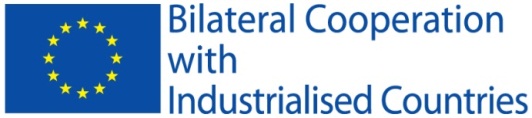 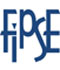 your nameHome universityHost universitytitle of projectmain research goalmain research questionmain research methodsmain results (description of projects and findings)key words